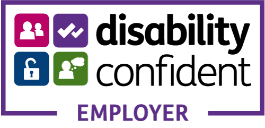 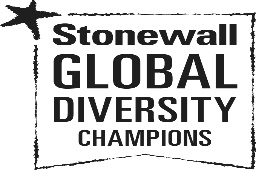 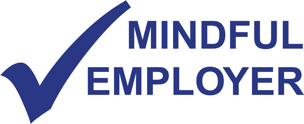 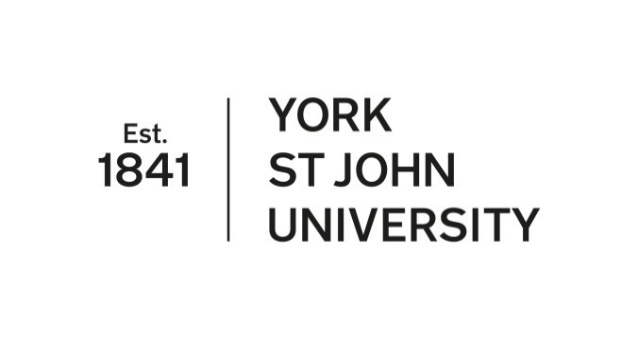 JOB DESCRIPTIONPOST:			Senior Digital Experience Officer			POST REF:				SCHOOL/ DEPARTMENT:	Marketing & Digital Experience	GRADE:			6	 		REPORTING TO:			Head of Marketing and Digital Experience			MANAGEMENT RESPONSIBILITY:     	Content Designer, Digital Content Strategist, Digital Design Graduate Intern, Website Co-ordinatorJOB PURPOSE:As Senior Digital Experience Officer, you will manage the technical development, design and content strategy of the University’s website and associated digital platforms to support the University’s strategic objectives, especially relating to student recruitment.Leading the Digital Experience Team, you will be responsible for ensuring the co-ordination of an agile multifunctional team to keep web services and systems stable, secure and up to date, deliver an excellent user experience, meet accessibility standards and support student recruitment marketing.You will work extensively with stakeholders across the University to support the creation of engaging, interesting and accessible content by developing robust systems and processes. You will also build excellent working relationships with external agencies to support the ongoing development of our website and digital platforms through a continuous programme of agile improvement.DUTIES AND RESPONSIBILITIES:Manage and oversee the external website, including management of the University’s chosen Content Management System (provided by Terminal 4) and ensuring that the website remains stable, secure and accessible.Lead on the creation and implementation of a development roadmap for the YSJ website identifying iterative improvements that can be made to the website as part of the wider Marketing strategy.Manage the development and deployment of HTML, CSS and JavaScript to the University’s pattern library and control the integration of front-end code into Terminal 4. Ensure that all code is fully tested across all supported browsers and devices and meets accessibility requirements.Take a lead role in shaping the digital experience of a number of digital platforms, including site search, digital campus signage, interactive campus map, staff intranet and student app. Work with internal designers and external agencies to create high-fidelity wireframes and interactive prototypes that can be developed into content types.Lead on an ongoing programme of user testing with key stakeholders to ensure that the website and digital platforms continue to meet the changing needs and expectations of our users.Design, implement and continually review the information architecture of the YSJ website ensuring ease of navigation for site visitors. Manage the relationship with external suppliers to ensure the continued performance and development of the website infrastructure, including monitoring SLAs and management of update schedules.In conjunction with the Digital Content Specialist, devise, implement and manage search engine optimisation strategies, including managing keywords and metadata to ensure optimum presence for YSJ website in search engines. Liaise with stakeholders across the University to ensure effective integration of the website with other online systems and platforms, including CRM systems and student records systems.Work with the relevant members of the directorate and where appropriate, stakeholders in the wider university to ensure the website and digital platforms are responsive to the new and emerging ways that potential students, applicants and current students use the internet and digital technologies. Monitor and evaluate the website’s performance through analytics and provide regular reports to the Head of Marketing and Digital Experience and to other senior colleagues as required. Provide explanations and clarification of data and reports as required. Ensure compliance with relevant legislation and statutory codes of practice.Represent the department at relevant meetings and committees, internally and at a local, regional and national level.Provide line management for a small team, including the setting of objectives and priorities, monitoring performance, ensuring appropriate staff development and building an agile approach to project management.To manage budgets as agreed with the Head of Marketing and Digital Experience for specific areas of work, ensuring that expenditure is in line with budget and is both cost-effective and value for money. Maximise on networking opportunities internally and externally to keep up-to-date with website developments, trends and tools and share best practice to further enhance our systems and online presence. PlusAny other duties as may reasonably be required.Ensure that the highest standards of professional performance are maintainedPromote equal opportunities in the work of the department to include a commitment to the International Strategy of the UniversityEnsure compliance with relevant legislation and statutory codes of practice, as advisedParticipate in the arrangements for performance reviewEnsure that professional skills are regularly updated through participation in training and development activitiesEnsure all University policies are implemented within the remit of this postHEALTH & SAFETYUnder the Health & Safety at Work Act 1974, whilst at work, members of staff must take reasonable care for their own health and safety and that of any other person who may be affected by their acts or omissions. PERSON SPECIFICATION		POST TITLE:			Senior Website Officer		SCHOOL/ DEPARTMENT:	Marketing & Digital Experience	The Person Specification focuses on the knowledge, skills, experience and qualifications required to undertake the role effectively. REQUIREMENTSThe postholder must be able to demonstrate:ESSENTIAL (E)DESIRABLE (D)MEASURED BY:A     Application formI      InterviewT/P Test/PresentationEDUCATION/TRAINING(Academic, vocational/professional and other training)EDUCATION/TRAINING(Academic, vocational/professional and other training)EDUCATION/TRAINING(Academic, vocational/professional and other training)Educated to Degree Level or equivalent experienceEAKNOWLEDGE & EXPERIENCE(e.g. report writing, office experience, Microsoft office)KNOWLEDGE & EXPERIENCE(e.g. report writing, office experience, Microsoft office)KNOWLEDGE & EXPERIENCE(e.g. report writing, office experience, Microsoft office)Experience of creating website designs, wireframes and prototypesEA / IExperience of developing standards-compliant webpages using HTML and CSSEA / IUnderstanding of client-side and server-side scripting languagesEA / IExperience of managing an enterprise level Content Management SystemEA / IExperience of using Google Analytics and Google Tag ManagerEA / IKnowledge of website accessibility standardsEA / IUnderstanding of digital marketing and broad marketing conceptsDA/IExperience of using user testing and research to inform design and development decisionsDA / IExperience of managing a small teamDA / ISKILLS/ATTRIBUTES(e.g. communication, interpersonal, decision-making, problem-solving, team player, reliable)SKILLS/ATTRIBUTES(e.g. communication, interpersonal, decision-making, problem-solving, team player, reliable)SKILLS/ATTRIBUTES(e.g. communication, interpersonal, decision-making, problem-solving, team player, reliable)Excellent communication and interpersonal skillsEA / IAbility to work with confidential and sensitive dataEA / IAbility to organise own workload and that of others, deal with competing priorities and to meet deadlinesEA / IBEHAVIOURSBehaviours will be tested at interview against the Contribution Framework (available on the recruitment web site under Our Culture & Values - Values & Principles) www.yorksj.ac.uk/values-and-principlesBEHAVIOURSBehaviours will be tested at interview against the Contribution Framework (available on the recruitment web site under Our Culture & Values - Values & Principles) www.yorksj.ac.uk/values-and-principlesBEHAVIOURSBehaviours will be tested at interview against the Contribution Framework (available on the recruitment web site under Our Culture & Values - Values & Principles) www.yorksj.ac.uk/values-and-principlesLeading myself and othersDelivering a great serviceTaking a professional approachWorking together as a teamE

E

E

EI

I

IISPECIAL FEATURES(e.g. Travel, DBS)SPECIAL FEATURES(e.g. Travel, DBS)SPECIAL FEATURES(e.g. Travel, DBS)